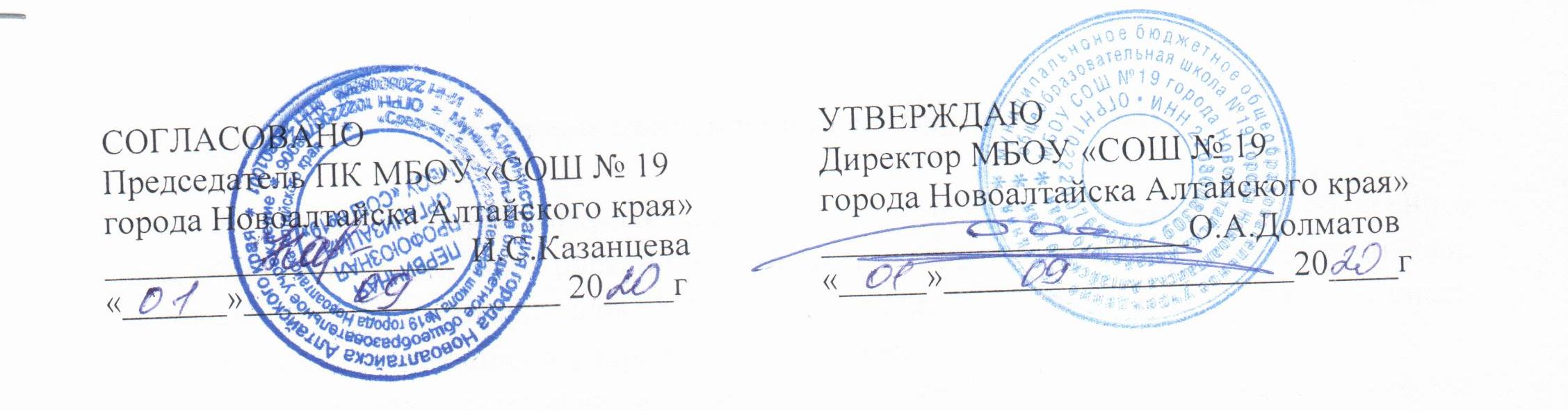 Положениео группе общественного контроляорганизации и качества питания обучающихся МБОУ «Средняя общеобразовательная школа № 19 города Новоалтайска Алтайского края» 1. Общие положения1.1. Настоящее Положение о группе общественного контроля организации и качеством питания обучающихся разработано в соответствии: с Законом Российской Федерации от 29.12.2012 № 273 «Об образовании в Российской Федерации», СанПиН 2.4.2.2821-10 «Санитарно-эпидемиологические требования к условиям и организации обучения в общеобразовательных учреждениях», Уставом МБОУ «СОШ № 19 города Новоалтайска Алтайского края».1.2. Положение о группе общественного контроля организации и качества питания обучающихся (далее - Группа) утверждается приказом директора.1.3. Состав Группы утверждается приказом директора на каждый учебный год.1.4. В состав группы входят представители образовательной организации, родительской и ученической общественности, медицинский работник. К деятельности группы может привлекаться представитель оператора питания.1.5. Группа в своей деятельности руководствуется законодательными и иными нормативными правовыми актами Российской Федерации, Алтайского края, приказами и распоряжениями органов управления образования, Уставом и локальными актами МБОУ «СОШ № 19 города Новоалтайска Алтайского края», в том числе настоящим положением.1.6. План работы Группы формируется на каждый учебный год, определяя цели, задачи, сроки текущего контроля, утверждается приказом директора, доводится до сведения оператора питания.2. Цели и задачи деятельности Группы2.1. Организация общественного контроля организации и качества питания обучающихся, работой школьной столовой, соблюдением работниками столовой требований СанПиН, ведением необходимой документации школьной столовой.2.2. Пропаганда принципов здорового образа жизни, в том числе правильного (здорового, рационального) питания обучающихся соблюдение гигиенических требований при приеме пищи.3. Основные направления деятельности Группы3.1. Общественный контроль за санитарным состоянием пищеблока и обеденного зала, за состоянием мебели в обеденном зале, наличием в достаточном количестве посуды, специальной одежды сотрудников столовой, санитарно-гигиенических средств, кухонного разделочного оборудования и уборочного инвентаря.3.2. Контроль за графиком приема пищи обучающихся во время перемен, за режимом работы столовой.3.3. Осуществление контроля за принятыми мерами по устранению отмеченных недостатков в ходе проведенной проверки.3.4. Внесение предложений администрации МБОУ «СОШ № 19 города Новоалтайска Алтайского края» по улучшению организации питания учащихся.3.5. Оказание помощи администрации в проведении просветительской работы среди родителей (законных представителей) по вопросам здорового (рационального) питания детей, формированию культуры приема пищи у детей.4. Функции ГруппыДля достижения указанных целей члены Группы привлекаются администрацией МБОУ «СОШ № 19 города Новоалтайска Алтайского края»:к контролю за санитарным состоянием помещений пищеблока и обеденного зала;к контролю за сертификацией продукции; за ведением документации пищеблока; к наблюдению за проведением бракеража питания;к контрольному взвешиванию блюд; к контролю за соблюдением цикличного меню и норм питания;к контролю за графиком приема пищи обучающимися; за внешним видом и опрятностью обучающихся, принимающих пищу;к опросу учащихся, родителей (законных представителей) обучающихся по изучению качества питания отпускаемой продукции;к подготовке актов по результатам контроля, справки и представлением ее администрации школы;к участию в разъяснительной работе с родителями (законными представителями) обучающихся о необходимости здорового (рационального) питания детей, о формировании культуры приема пищи у детей.5. Организация работы Группы5.1. Группа строит свою работу в соответствии с планом работы на учебный год.5.2. Группа может осуществлять свои функции вне плана (графика) работы по инициативе администрации, в том числе в связи с поступившим обращением (жалобой) по вопросу организации/нарушения организации питания обучающихся в МБОУ «СОШ № 19 города Новоалтайска Алтайского края», с уведомлением об этом оператора питания.5.3. Результаты работы Группы отражаются в справках.5.4. Плановая работа Группы должна осуществляться не реже 1 раза в месяц.5.5. Группа не реже 1 раза в месяц информирует о своей работе, о результатах контроля администрацию школы и родителей на родительских собраниях и через размещение информации на официальном сайте МБОУ «СОШ № 19 города Новоалтайска Алтайского края».5.6. Вся работа Группы осуществляется только по согласованию с администрацией школы.6. Документация Группы6.1. Результаты деятельности Группы оформляются в виде справок иподписываются присутствующими членами группы.